Поиск приближенного решения уравнения с заданной точностью  методом Подбор параметра.1) Начать с поиска более точного значения меньшего корня.Определить по графику отрезок, где расположен корень (значение функции меняет знак);Из двух значений функции на концах этого отрезка определить ближайшее к нулю значение (минимальное по модулю)В таблице значений функции выделить ячейку с этим значением;Перейти на вкладку Данные|Анализ «что-если»|Подбор параметра… ;В открывшемся диалоговом окне Подбор параметра (Рис. 1) в поле Значение ввести требуемое значение функции – 0.В поле Изменяя значение ячейки: ввести адрес ячейки соответствующего значения аргумента  (щелкнув по ячейке левой кнопкой мыши).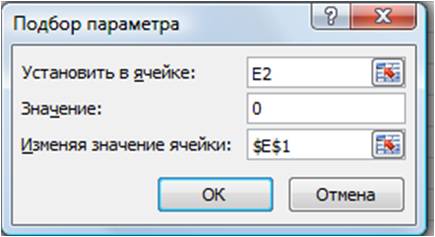 Щелкнуть по кнопке ОК.Рис. 1. (Пример, для случая, когда значение функции 
расположено в ячейке  E2,  а значение аргумента в ячейке Е1)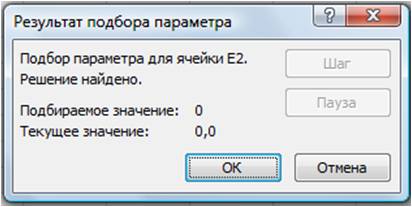 В окне Результат подбора (Рис. 2) 
выводится информация о величине 
подбираемого и подобранного значения функции;:в ячейке значения аргумента выводится подобранное значение аргумента с заданной точностьюЗадать точность можно путем установки в ячейках таблицы точности представления чисел – числа знаков после запятой (Главная|Число|Числовой).